Przedmiot: Rysunek techniczny i konstrukcjeProwadzący: Edyta GłowackaKontakt e-mail: eglowacka@ckz.swidnica.plKontakt tel.: 796 935 216Zaliczenie 2 (zadania) – rzutowanie prostokątne i aksonometryczneProszę wykonać zadania (instrukcje do zadań poniżej) na formacie A4 z ramką i tabliczką (wypełnioną pismem technicznym) posługując się ołówkiem, cyrklem, linijką, ekierką:- rzutowanie prostokątne (rys. 25, 26, 27, str. 26-27):prostokąta,sześciokąta,walca, - rzutowanie aksonometryczne:czop podwójny, szeregowy w dimetrii ukośnej, izometrii,złącze widlicowe pojedyncze w dimetrii prostokątnej.Rysunki należy wykonać duże staranne i czytelne, uwzględniając prawidłowe kąty!Zadania (Zaliczenie 2) należy przesłać do dnia 30.03.2021r. (wtorek) na adres e-mail: eglowacka@ckz.swidnica.pl
W temacie wpisując: Imię i Nazwisko – Stolarz I st. Zaliczenie 2(np. Jakub Nowak – Stolarz I st. Zaliczenie 2)ZADANIA I INSTRUKCJE DO NICH ZNAJDUJĄ SIĘ W TYM PLIKU (MA ON 4 STRONY) PONIŻEJ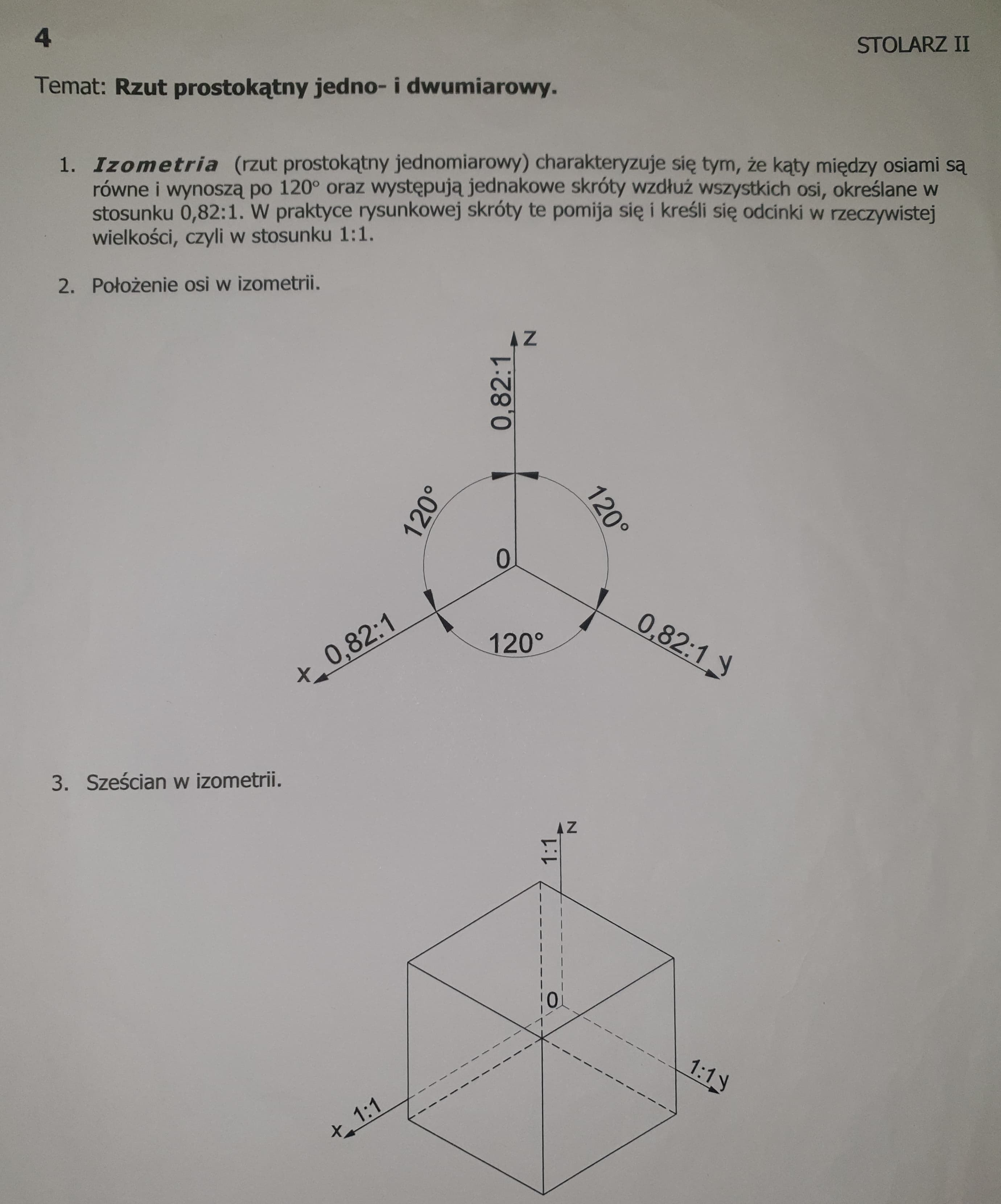 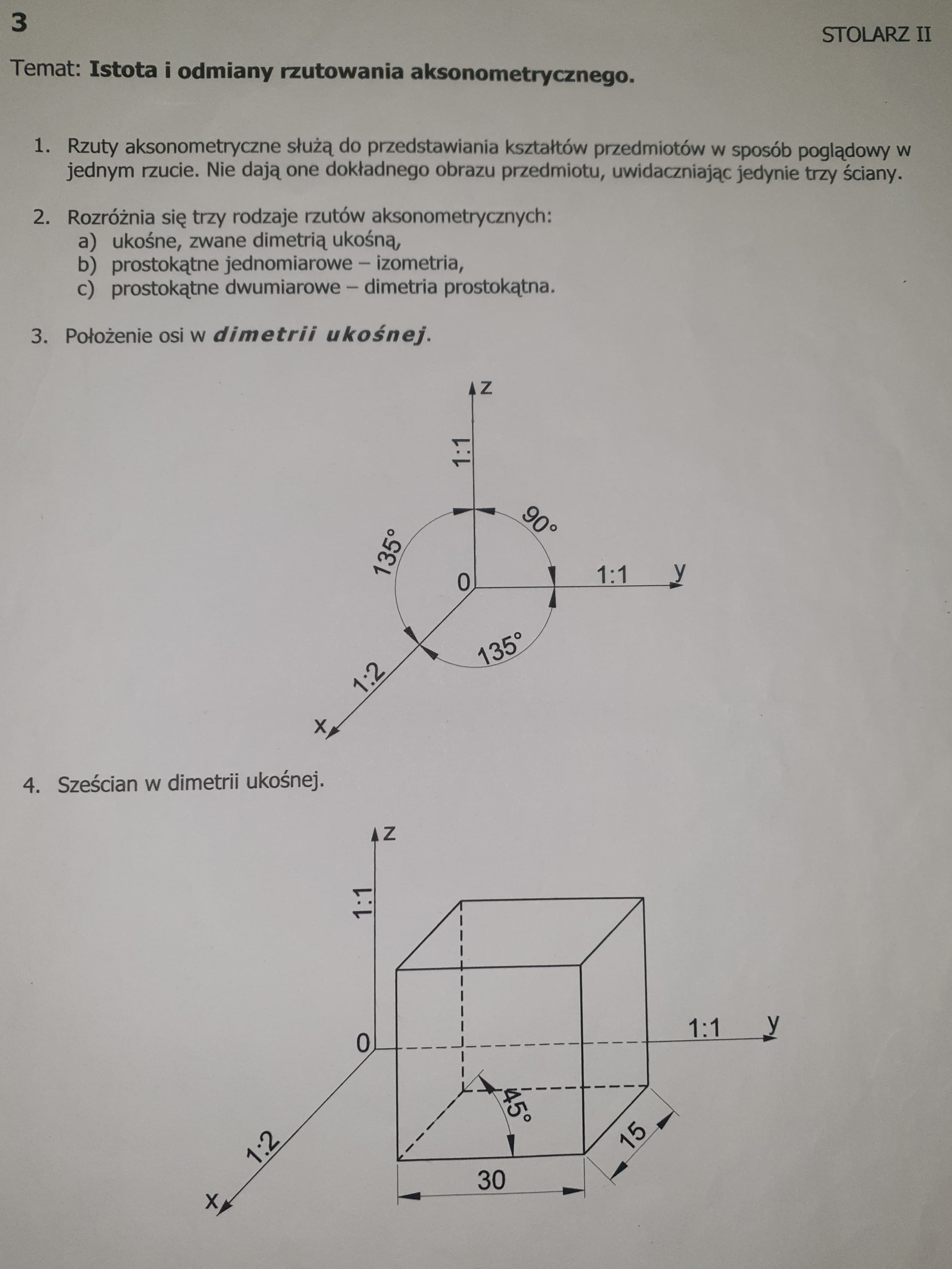 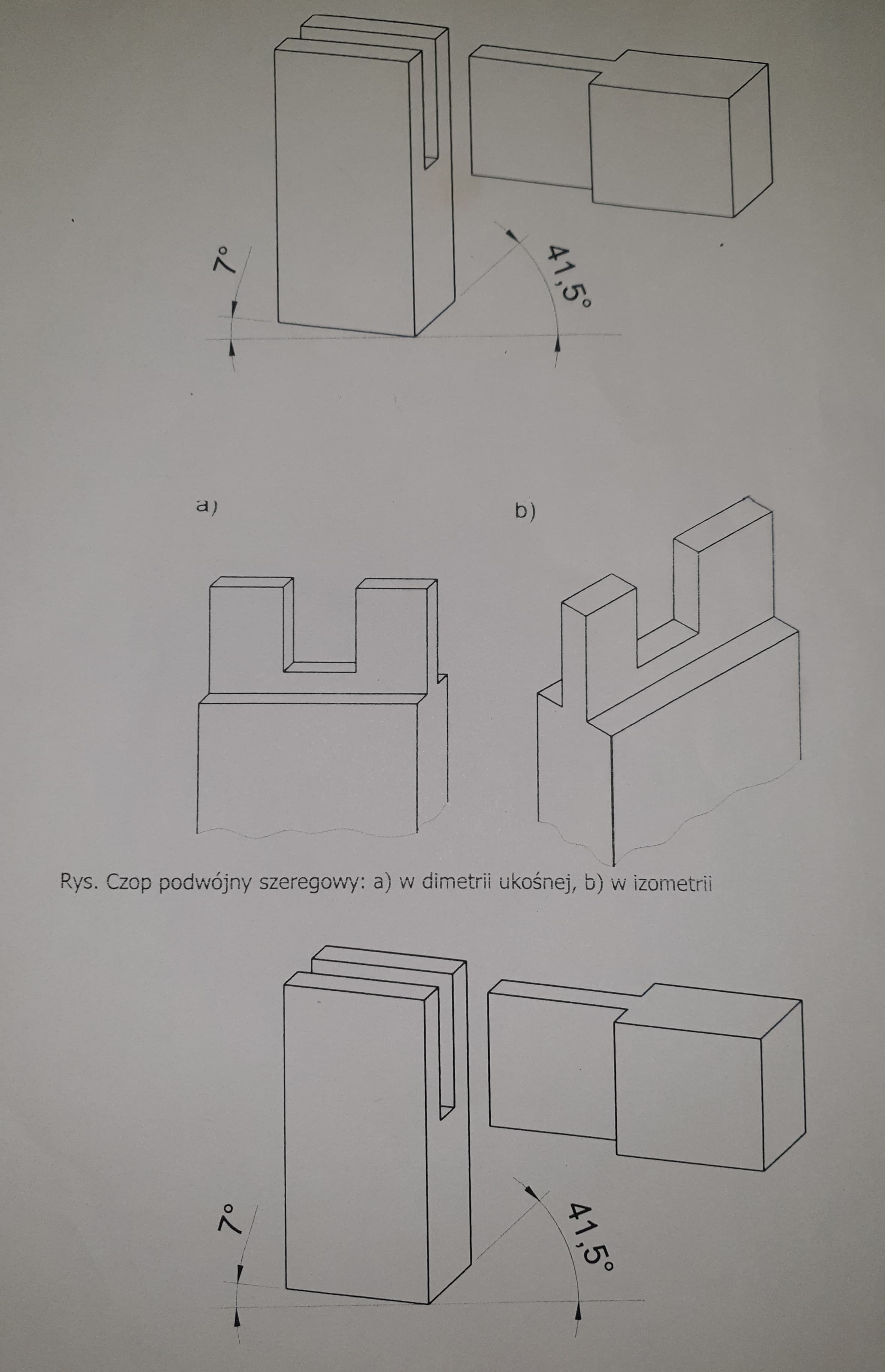 